ОЛИМПИАДА-2014 ДЛЯ ДЕТЕЙ В СТИХАХ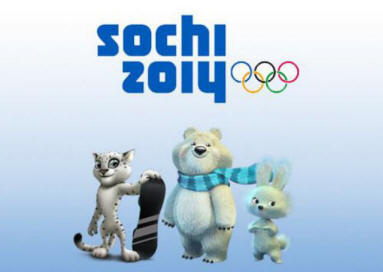 Олимпиада 

Вся Россия рада!
У нас ОЛИМПИАДА!
Праздник спорта мировой
Ожидает нас зимой.

Мы радушны, хлебосольны,
Ждем гостей и тем довольны!
Приезжайте, выступайте
И, конечно, побеждайте!

Ждёт вас множество призов.
Будь готов и будь здоров!
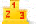 Талисманы Олимпиады-2014 

Белый Мишка в шарфе синем
На санях слетел с горы,
Встретил Зайчика в долине,
Подружились с той поры.

О всемирных играх в Сочи
Рассказал им Леопард,
И они все дни и ночи
Состязаний чтут азарт.

Талисманы игр спортивных
Олимпийцев берегут.
Блеск наград –
у самых сильных.
Победителям – салют!Эстафета Олимпийского огня 

Это праздник, это радость –
Эстафета всей страны!
И конечно, счастья сладость
Оттого, что вместе мы.

Все увидят регионы
Факел дружбы и побед,
Все получат чемпионы
Для души заветный свет!

Факел даже побывает
На Байкале, под водой,
Полюс Северный познает
Как горяч огонь живой.

Космос примет ЭСТАФЕТУ
Мира, спорта и добра!
Всем пора беречь ПЛАНЕТУ
Под названием ЗЕМЛЯ!!!

Мы – мальчишки и девчата
Будем крепнуть, подрастать… 
Наш черёд придет, когда то
Эстафету перенять.Фигурное катание 

Слов, пожалуй, не найдётся –
Надо видеть наяву,
Как искусство создаётся
На хрустальном звёздном льду.

У фигурного катанья
Фантастический успех!
Спорт – «очей очарованье»,
Праздник радостный для всех!
 
Сноуборд 

По заснеженным горам,
По трамплинам и холмам
На снаряде «сноуборд»
Бьют спортсмены свой рекорд.

«Сноуборд» – он как доска,
Что довольно широка.
Есть на ней крепёж для ног,
Но не вдоль, а поперёк.

И вот так, чуть-чуть бочком,
Виртуозно с ветерком
Все спортсмены, как играя,
Пилотажем восхищая,
На снаряде «сноуборд»
Представляют классный спорт.Биатлон 

А ещё есть биатлон.
Это длинный марафон –
Бег на лыжах со стрельбой.
Среди бега – прямо в бой!

По мишеням из винтовки,
Да во всей экипировке
Надо цели все сразить!
5 плюс 5 должно их быть,
Плюс – осилить марафон…
Двадцать километров он!

Сила воли там нужна,
Да и глаз, как у орла…

Скелетон 
 Санный спорт – как авторалли.
Остановишь старт едва ли.

Это ж надо!!! Вниз башкой 
Спуск пройти весь скоростной!

Там душа уходит в пятки,
И с судьбой играет в прятки!
Чтобы душу вновь найти,
Надо к финишу прийти…

А куда уходит страх
На таких – то скоростях?!

Восхищаясь, сам боюсь,
Когда с горочки качусь.
Прыжки с трамплина 

Словно чудо – исполин
Среди гор стоит трамплин!

Это дивная картина –
Когда прыгают с трамплина!

Спуск с него – путь до прыжка.
Планка очень высока!

Совершив прыжок такой
(Восемь метров над землёй),
В воздухе спортсмен парит.
Сотню метров он летит,
Прежде чем земли коснётся.
Как такое удаётся?

Тренировки и отвага
Абсолютно всем на благо.

Кёрлинг 

Из Шотландии пришла
К нам игра через века.

На хорошем крепком льду
В эту зимнюю игру
Поиграть был каждый рад
Пять веков тому назад.

Популярности секрет
В том, что в ней секрета нет.

Две четвёрки там играют.
Камни так по льду катают,
Чтобы все попали в «дом».
В центр желательно притом.

Чтоб скользили куда надо,
Игроки, как для парада,
Перед камнем лёд так драят,
Что от трения он тает,
А по водному пути
Камню легче в «дом» прийти.

Лыжный слалом 

Спорт известен с давних пор.
Слалом – спуск на лыжах с гор.
Важный атрибут – флажки,
Что горят, как огоньки.

Красный, синий, красный, синий -
Ориентир двух важных линий.
Между двух флажков – «ворот» –
Нужно делать поворот.

Ширина «ворот» – 5 метров!
Больше сотни километров
Мчатся в час спортсмены с гор
Страхам всем наперекор
И владеют телом так,
Будто бы вираж – пустяк.Хоккей 

Словно рыцари в доспехах
На коньках. Не на конях! 
Их оружие не копья –
Клюшки в мастерских руках.

Пулей шайба пролетает
Через поле до ворот.
Взгляд за ней не успевает,
А голкипер – отобьет.

Две ледовые дружины…
Всего дюжина бойцов –
Настоящие мужчины –
Образец для пацанов.

Все в команде друг за друга!
Все дружны и сплочены!
Вот бы мне такого друга
Мировой величины…